УТВЕРЖДАЮ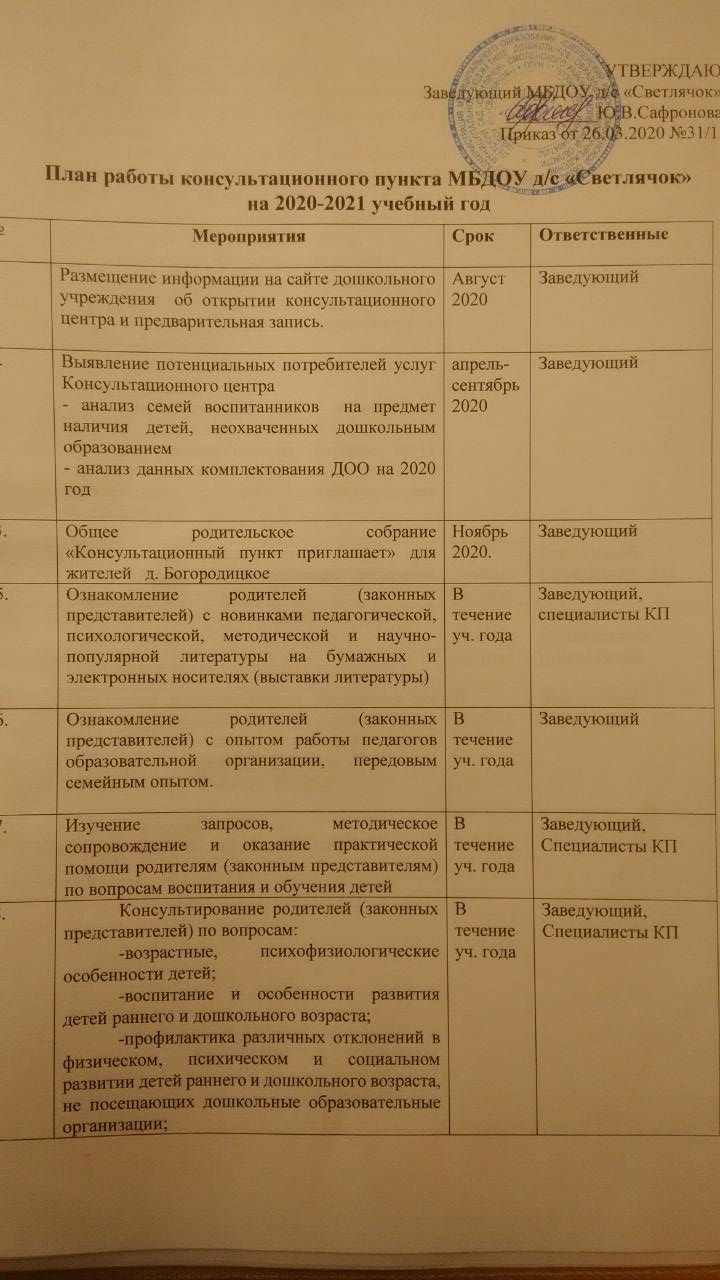 Заведующий МБДОУ д/с «Светлячок»__________Ю.В.Сафронова                                                                                                           Приказ от 26.03.2020 №31/1План работы консультационного пункта МБДОУ д/с «Светлячок» на 2020-2021 учебный год№МероприятияСрок Ответственные 1.Размещение информации на сайте дошкольного учреждения  об открытии консультационного центра и предварительная запись.Август 2020Заведующий2.Выявление потенциальных потребителей услуг Консультационного центра- анализ семей воспитанников  на предмет наличия детей, неохваченных дошкольным образованием- анализ данных комплектования ДОО на 2020 годапрель-сентябрь 2020Заведующий3.Общее родительское собрание «Консультационный пункт приглашает» для жителей   д. БогородицкоеНоябрь 2020.Заведующий5.Ознакомление родителей (законных представителей) с новинками педагогической, психологической, методической и научно-популярной литературы на бумажных и электронных носителях (выставки литературы)В течение уч. годаЗаведующий, специалисты КП6.Ознакомление родителей (законных представителей) с опытом работы педагогов образовательной организации, передовым семейным опытом.В течение уч. годаЗаведующий7.Изучение запросов, методическое сопровождение и оказание практической помощи родителям (законным представителям) по вопросам воспитания и обучения детейВ течение уч. годаЗаведующий,Специалисты КП8.Консультирование родителей (законных представителей) по вопросам: -возрастные, психофизиологические особенности детей; -воспитание и особенности развития детей раннего и дошкольного возраста; -профилактика различных отклонений в физическом, психическом и социальном развитии детей раннего и дошкольного возраста, не посещающих дошкольные образовательные организации; -воспитание, обучение и коррекция нарушений развития детей с ограниченными возможностями здоровья и (или) отклонениями в поведении; -социализация детей дошкольного возраста, не посещающих дошкольные образовательные организации; -успешная адаптация детей при поступлении в детский сад или школу; -выбор образовательной программы; -организация игровой деятельности; -организация питания детей; -создание условий для закаливания и оздоровления детей; -социальная защита детей из различных категорий семей; -информирование об учреждениях системы образования, социальной защиты населения, здравоохранения, которые могут оказать квалифицированную помощь ребенку в соответствии с его индивидуальными особенностями. В течение уч. годаЗаведующий,Специалисты КП9.Выход специалистов на дом (консультирование по запросам родителей (законных представителей)В течениеуч. годаЗаведующий,Специалисты КП 10.Приглашение детей на музыкальные праздники и  развлечения.В течение уч. годаЗаведующий,Музыкальный руководитель11.Подготовка информационных материалов для родителей (законных представителей) по вопросам воспитания и развития  детей дошкольного возраста (буклеты, брошюры, методические разработки, стенды)В течение уч. годаЗаведующий,Специалисты КП 12.Работа с документациейОформление текущей документацииВ течение уч. годаЗаведующий